UNIVERSIDAD GUADALAJARA LAMAR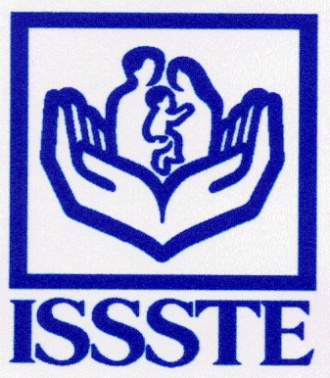 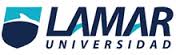 Materia: Medicina Basada en EvidenciasNombre Alumno: Carolina Callu LuqueMatricula: LME3157Hospital: ISSSTE. Hospital Regional Valentín Gómez FaríasUniversidad: Universidad Guadalajara LamarMaestra:  DR. KarimFecha:  19 Marzo 2014Tarea:  Actividad Integradora TIPO DE ESTUDIOS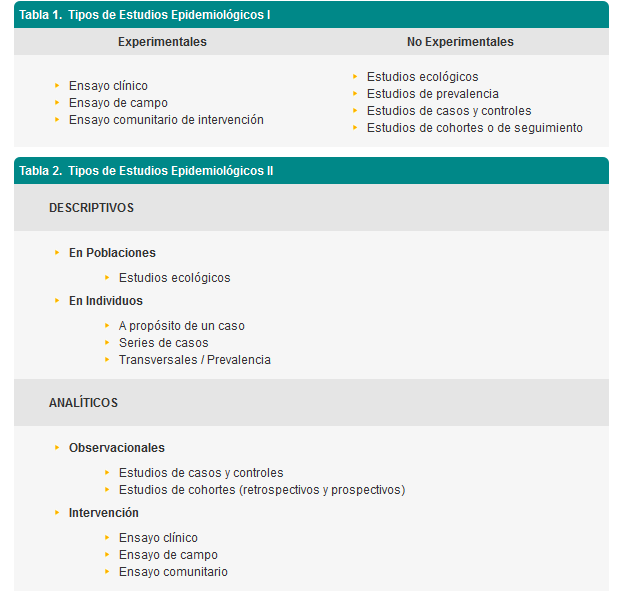 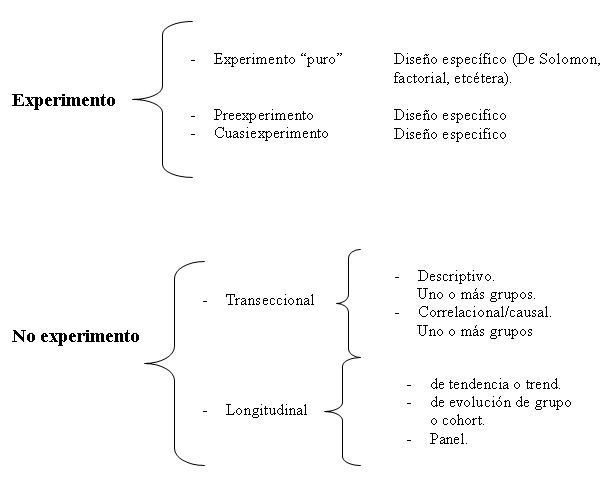 SESGOS MAS COMUNES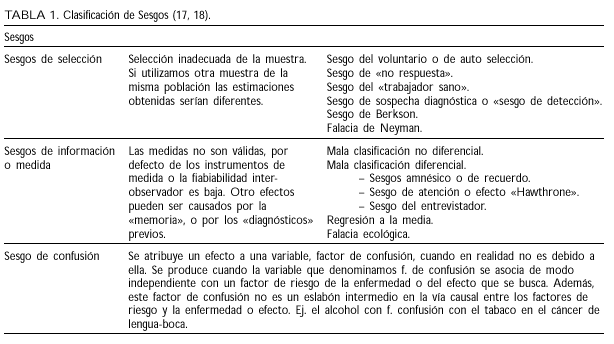 NIVELES DE EVIDENCIA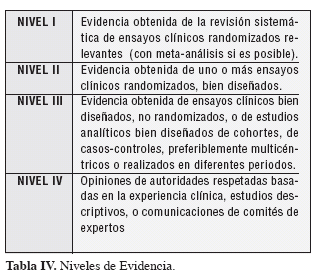 BIBLIOGRAFIA1.Medicina basada en la evidencia. Conceptos generales y razones... / Carlos Manterola Delgado. Medicina basada en la evidencia. Conceptos generales y razones para su aplicación en cirugíaDr. CARLOS MANTEROLA DELGADODepartamento de Cirugía, Capacitación, Investigación y Gestión para la Salud Basada en Evidencia (CIGES), Universidad de La Fronterhttp://www.cirujanosdechile.cl/revista_anteriores/PDF%20Cirujanos%202002_05/Rev.Cir.5.02.%2821%29.pdf2. MBE. Medicina Basada en evidencias. ABRIL 2009 http://medicinabasadaenevidencias.blogspot.mx/2009/04/historia-de-medicina-basada-en.html http://www.fisterra.com/mbe/investiga/6tipos_estudios/6tipos_estudios.asp